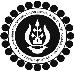 The BGES School (ICSE) 12B Heysham Road Kolkata 700020NOTICEText Books, Exercise Books & Stationery ItemsDate of Distribution of Text Books, Exercise Books & Stationery Items for All Students (including Under BGSP Assistance) for Academic Session 2022-2023.	Schedule is not an indicative of automatic promotion to next class. Please consult school.Parents are requested to come for collection at allotted time onlyGuardians are requested to bring large carry bag and some small notes & coins to avoid problems in change.Facility to pay by Debit Card/Credit Card will be available.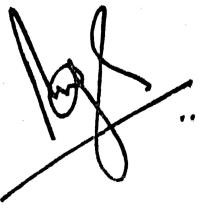 STUDENTS NOT UNDER BGSP ASSISTANCESTUDENTS NOT UNDER BGSP ASSISTANCESTUDENTS NOT UNDER BGSP ASSISTANCECLASSSTUDENTS UNDER BGSP ASSISTANCESTUDENTS UNDER BGSP ASSISTANCESTUDENTS UNDER BGSP ASSISTANCEAPPROXVALUE (Rs.)DATETIMETIMECLASSDATETIMETIMEAPPROXVALUE (Rs.)DATEFROMTOCLASSDATEFROMTOAPPROXVALUE (Rs.)Monday, 21 March 20220930h1130hNURMonday, 28 March 20220930h1130h760Monday, 21 March 20220930h1130hKGMonday, 28 March 20220930h1130h1750Tuesday, 22 March 20220930h1130h1Monday, 28 March 20220930h1130h3190Wednesday, 23 March 20220930h1130h2Monday, 28 March 20220930h1130h3490Monday, 21 March 20221130h1330h3Monday, 28 March 20221130h1330h3920Tuesday, 22 March 20221130h1330h4Monday, 28 March 20221130h1330h4150Wednesday, 23 March 20221130h1330h5Monday, 28 March 20221130h1330h5090Monday, 21 March 20221330h1500h6Monday, 28 March 20221330h1500h6150Tuesday, 22 March 20221330h1500h7Monday, 28 March 20221330h1500h6150Wednesday, 23 March 20221330h1500h8Monday, 28 March 20221330h1500h5890Thursday, 24 March 20221000h1300h9Tuesday, 29 March 20221000h1300h6090Friday, 25 March 20221000h1300h10Tuesday, 29 March 20221000h1300h4990Brij Bhushan SinghPrincipal09-Feb-22